Муниципальное бюджетное  образовательное учреждение 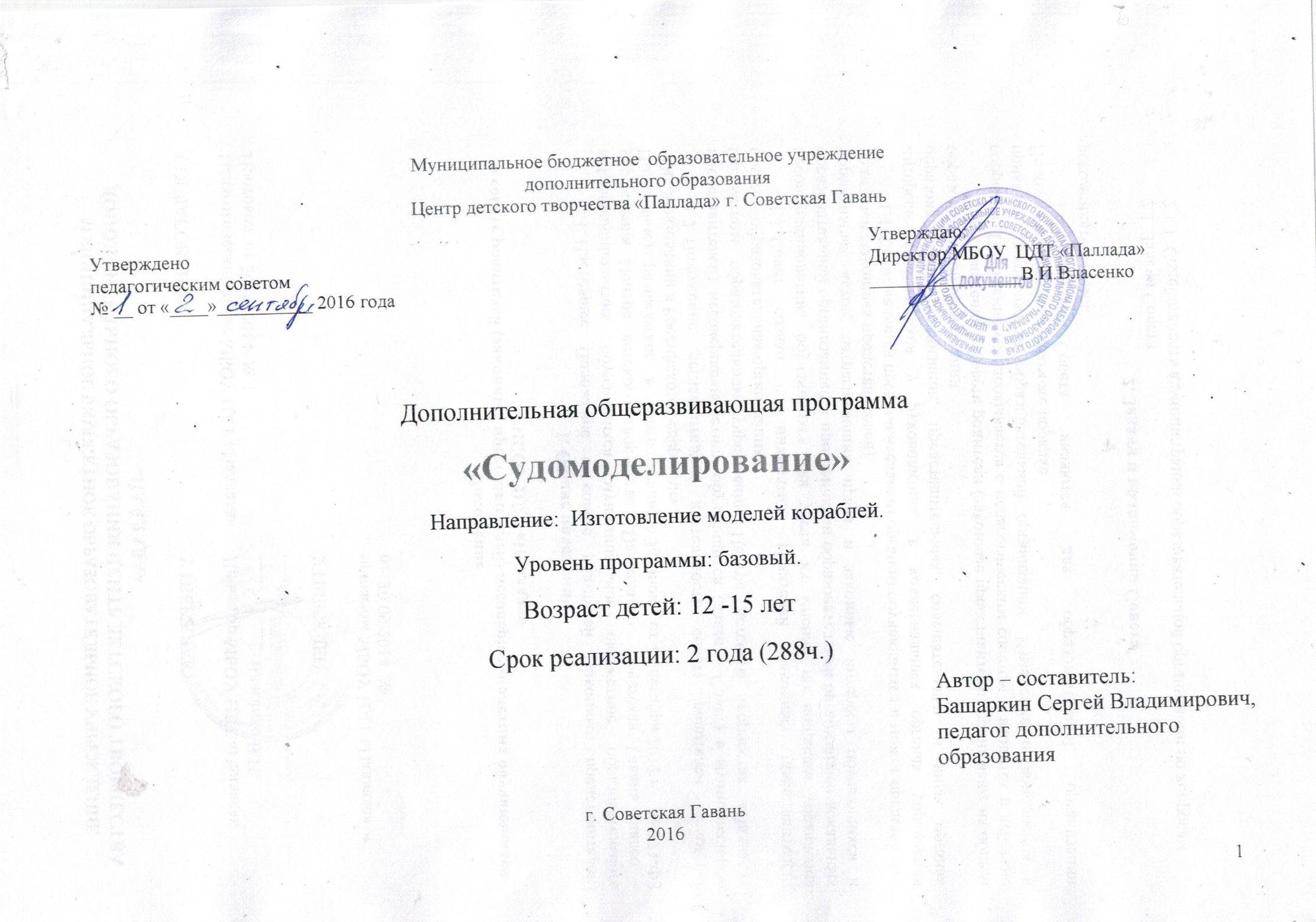 дополнительного образования Центр детского творчества «Паллада» г. Советская ГаваньДополнительная общеразвивающая программа                                    «Судомоделирование»Направление:  Изготовление моделей кораблей.Уровень программы: базовый.Возраст детей: 12 -15 летСрок реализации: 2 года (288ч.)г. Советская Гавань2016Пояснительная записка.Нормативно-правовым  обоснованием разработки программы стали следующие документы:Федеральный закон РФ от 29 декабря 2012 г. № 273-ФЗ «Об образовании в Российской Федерации» Приказ Министерства образования и науки РФ от 29 августа 2013 г. № 1008 «Об утверждении Порядка организации и осуществления образовательной деятельности по дополнительным общеобразовательным программам»Профессиональный стандарт «Педагог дополнительного образования детей и взрослых» (Приказ Минтруда и социальной защиты РФ от 8.09.2015 № 613н)Постановление  Правительства Российской Федерации от 23.05.2015 № 497 «О Федеральной целевой программе развития образования на 2016-2020 годы»Распоряжение Правительства Российской Федерации от 29.05.2015 № 996-р "Стратегия развития воспитания в Российской Федерации на период до 2025 года» Концепция духовно-нравственного развития личности гражданина России.Концепция развития дополнительного образования в РФ до 2020 года.Письмо Минобрнауки РФ от 18.11.2015 № 09-3242 «О направлении рекомендаций» (Методические рекомендации по проектированию дополнительных общеразвивающих программ).	Программа «Судомоделирование» по своей направленности: изготовление кораблей.Уровень программы: базовый. Реализуется в течение двух  лет (288 ч.  в год). Актуальность   наверное немногие знают, что постройка моделей судов – очень древнее искусство. На стоянках первобытного человека археологи находят примитивные модели лодок - детские игрушки. В древности модели судов имели и религиозное, культовое значение. При раскопках археологи нашли очень интересную модель судна, которая была изготовлена  вероятно в четвёртом тысячелетии до нашей эры. Это старейшая модель  длиной 65 см. изготовлена из серебра, с четырьмя сиденьями для гребцов и вёслами с лопастями. Всё больше людей в нашей стране и за рубежом посвящают своё свободное время постройке самоходных и управляемых моделей. Для того чтобы создать их моделист должен обладать не только обширными знаниями по теории корабля, но и достоверными сведениями о судах – оригиналах.Судомоделизм – первая школа воспитания не только моряков , речников и судостроителей , но и будущих квалифицированных рабочих , инженеров , конструкторов , изобретателей и рационализаторов. При стремительном  росте науки и техники объём знаний неуклонно растёт , появляются новые технологии производства , новые материалы , двигатели , которые используются для постройки моделей.Необходимость разработки данной программы возникла в связи с тем , что типовая программа  не удовлетворяет  современным требованиям  судомодельного коллектива.Данная программа разрабатывалась с учётом более совершенных требованиям к работе судомодельного коллектива и отличается от типовой по следующим параметрам: 1 Учитывается возраст ребят в младшей группе от 9 до 11лет, их психологические особенности . Много труда нужно приложить , чтобы  “поставить руку” ребёнку, Он ещё достаточно мал , и ему тяжело долго заниматься однообразной работой 	(шкурить , пилить и т.д). Для этого в учебный план введены физкультминутки, во время которых  ребята могут “размяться”.2 В тематическом плане учебный процесс изготовления моделей представлен более мелкими блоками , в которых несложно проследить технологию построения моделей. Теоретические занятия  непосредственно связаны с каждым  блоком  практических занятий .3 В данной программе в практических занятиях распределено время , которое необходимо на изготовление  той или иной части модели , указано , какую технологию  изготовления используют кружковцы  и на каких станках или вручную они работают.ЦЕЛЬ ПРОГРАММЫСоздание комфортных условий для развития личности ребёнка , адаптированного к современной жизни , средствами приобщения к техники , судомоделизму и судомодельному спорту.ЗАДАЧИ ПРОГРАММЫОбразовательные-- научить  ребят работать простейшим инструментом  рубанок, молоток, стамески, напильники, настольный токарный станок и т.д.-1год обучения.-научить ребят работать на станках – фрезерном, токарном, шлифовальном и т.д.-2 год обучения.- научить ребят основам технического черчения.-научить строить модели судов от простейших до сложных.Воспитательные--воспитывать творческие и изобретательские способности ребят, отвлекая их от улицы с её негативными сторонами.-воспитывать уважение к труду.-формировать общую культуру работы в кружке, на рабочем местеРазвивающие--развить навыки конструирования и рационализаторства-развить глазомер, быстроту реакции-развить усердие, терпение в работе над моделью и освоении знаний.Возраст учащихся:Программа составлена для учащихся 14-17 лет,  группы от 10 – 15 человек.Сроки, режим и формы реализации программы:Программа реализуется в течение 2 – х лет, 36 недель, по 4 академических часов  в неделю,  всего 288 часа. Режим занятий: - 1 год обучения:  2 раза в неделю по 2 часа                            - 2 год обучения:  2 раза в неделю по 2 часаВ программе предусмотрено взаимодействие с другими организациями (районный музей, школьные музеи, совет ветеранов).Ожидаемые результаты и способы их определения.Учащийся должен знать и уметь:-работать с чертежами-приобрести навыки технического черчения-освоить азы слесарного и столярного дела-работать на настольном токарном станке (для первого года обучения)-работать на станках (токарный, фрезерный, шлифовальный, механический лобзик) (второй год обучения)-творчески подходить к изготовлению моделей-применять при изготовлении моделей элементы рационализаторства и изобретательства-расширять знания об отечественном и зарубежном флоте.Так как судомодельный коллектив является, прежде всего спортивным, то один из основных результатов работы – это достижения и результаты. О результатах можно говорить по грамотам и наградам, завоёванным коллективом.  Формы подведения итогов реализации программы.1). Программа предусматривает проведение итогового занятия с присутствием гостей, зрителей.2). Проведение экскурсий.3).Написание и защита исследовательских работ.Методическое обеспечение программы:Методы обучения:словесные методы обучения - лекция, объяснение, рассказ, чтение, беседа, диалог, консультация;методы практической работы;метод наблюдения - запись наблюдений, зарисовка, рисунки,  фото-, видеосъемка;метод игры - игры дидактические, развивающие, познавательные, подвижные,  компьютерные, на развитие внимания, памяти,  воображения; игра-конкурс, игра-путешествие, ролевая игра, деловая игра;наглядный метод обучения - картины, рисунки, плакаты, фотографии; таблицы, схемы, чертежи, графики; демонстрационные материалы.Методы воспитания:убеждения - его педагогическая роль определяется тем, что процесс воспитания органически связан с развитием сознательности учащихся, с пониманием ими правил поведения и своего места в преобразовании окружающей жизни;стимулирования - активизации установок сознания и форм поведения с помощью таких приемов, как поощрение или наказание;упражнение (приучения) - под этим методом понимается многократное повторение действий и поступков, учащихся в целях образования и закрепления у них необходимых навыков и привычек поведения;мотивации.Формы организации образовательного процесса:индивидуальная - форма, модель организации учебного процесса, при которой: учитель взаимодействует лишь с одним учеником; один учащийся взаимодействует лишь со средствами обучения (книги, компьютер и т.п.);групповая – при групповой форме организации учебного процесса могут решаться все дидактические задачи: изучение нового материала, закрепление, повторение, применение знаний на практике, решение творческих задач. Групповая организация предполагает совместную деятельность и общение между сверстниками, что повышает успешность обучения, ведет к преобразованиям в мотивационной сфере, формирует направленность в общей структуре ценностей;коллективная;парная - парную работу можно использовать в трех видах:– статическая пара, которая объединяет по желанию двух учеников, меняющихся ролями («учитель» – «ученик»); так могут заниматься два слабых ученика, два сильных, сильный и слабый при условии взаимного расположения;– динамическая пара: четверо учащихся изготавливают один корабль, но задание состоит из четырёх частей; после подготовки своей части задания и самоконтроля ученик обсуждает задание трижды (с каждым партнером), причем каждый раз ему необходимо менять логику изложения, акценты, темп и т. п., т. е. включать механизм адаптации к индивидуальным особенностям товарища;– вариационная пара, в которой каждый член группы получает свое задание, выполняет его, анализирует вместе с учителем, проводит взаимообучение по схеме с остальными тремя товарищами, в результате каждый усваивает четыре порции учебного содержания.Формы организации учебного занятияДополнительная общеразвивающая программа реализуется через формы:рассказы, беседы, сообщения, практические занятия, изготовление деталей судна, ролевые игры, выставки, презентации,  просмотр фильмов по темам занятий, экскурсии, встречи  с моряками.На этапе изучения нового материала — объяснение, рассказ, показ иллюстраций, демонстрация чертежей;На этапе закрепления — беседа, дискуссии,  дидактическая игра;На этапе повторения — наблюдение, работа с карточками, тестирование;На этапе контроля — анкетирование, выполнение контрольных практических  заданий.Педагогические технологии:игровой деятельности- игры – путешествия, игры – поручения, игры – предложения, игры – загадки, игры – беседы.группового обучения – опрос, работа в парах, диспут, дискуссия, встречи.исследовательской деятельности -в процессе исследовательской деятельности учащиеся используют следующие методы и приемы работы:изучение теоретических источников;наблюдение;поисковый эксперимент;описательный;обобщающий.портфолио – коллекция работ и достижений учащегосяздоровьесберегающая – динамические паузы, гимнастика для глаз, дыхательная гимнастика, массаж активных точек, физминутки, Алгоритм учебного занятия:​ организационный этап,​ проверочный этап,​ подготовительный этап,​ этап актуализации имеющихся у детей знаний,​ этап работы с новыми чертежами кораблей,​ этап первичного закрепления полученных знаний, умений и навыков,​ этап повторения изученного материала, теоретических сведений,​ этап обобщения пройденного материала,​ этап закрепления новых знаний, умений и навыков,​ физкультминутка или этап релаксации,​ контрольный этап,​ итоговый этап,​ этап рефлексии,​ информационный этап.Дидактические материалы:1. Памятка судомоделиста школьного кружка.2.Работа над построением экскурсии на военный корабль.3.Оформление текстов экскурсии.4.Памятка по проведению  первой экскурсии.5.Структура проекта составления эскиза модели.6.Памятка по изучению истории судовождения.Раздел: «Формы аттестации и оценочные материалы»Схема описания  модели парусника:1. Называем изделие (что это ?) .2. К какой группе относится? (классификация).3. Из какого материала сделан ваш объект?4. Авторство.5. Как предмет изготавливался, по какому плану?6. Степень сохранности.Раздел: «Организационно-педагогические условия реализации программы»Учебно-информационное обеспечение программыЗакон РФ «Об образовании в Российской Федерации (№ 273 от 29.12.2012)Федеральная целевая программа развития образования на 2016 – 2020 годы» (от 29 декабря 2014 г. № 2765-р)Национальная образовательная инициатива «Наша новая школа» Концепция российской национальной системы выявления и развития молодых талантов (утв. Президентом РФ 3 апреля 2012 г. № Пр-82)Национальная стратегия действий в интересах детей на 2012 – 2017 г. (1.06.2012 г.№761)Государственная программа РФ «Развитие образования» на 2013–2020 гг. Программа развития воспитательной компоненты в общеобразовательных учреждениях РФ (23 мая 2013 года) Федеральные государственные образовательные стандартыПорядок организации и осуществления образовательной деятельности по дополнительным общеобразовательным программам (Приказ Минобрнауки РФ от 29.08.2013 г. N 1008)Концепция развития дополнительного образования детей (от 4 сентября 2014 г. № 1726-р)Концепция государственной семейной политики в России на период до 2025 г. (от 25.08.2014 г. № 1618-р)Стратегия развития воспитания в Российской Федерации до 2025 года (от 29.05.2015 г. № 996-р)Государственная программа «Патриотическое воспитание граждан РФ на 2016-2020 г.» (от 30.12.2015 № 1493)Материально-технические условия реализации программыСудомодельная лаборатория оборудована:Выставочными полками с моделями судовСтендамиПлакатамиРучным  столярным  инструментомДеревообрабатывающими  станкамиКомплектом  чертежей судовРаздаточным  материалом (шаблоны и т. д)ПиломатериаламиКартоном  разного вида и цветаСписок литературы.Для обучающихся.“Юные корабелы”  ДОСААФ СССР, 1976гМодели советских парусных судов, Ленинград, Судостроение, 1990 гЖурналы “Моделист конструктор” , “Катера и яхты”Для педагогов.1. Н.А. Белибихина, Л.А.Королева « Организация дополнительного дополнительного образования в школе». Планирование, программы, разработки занятий. Издательство «Учитель». г.Волгоград, 2009 г.2. Т.М.Кулицкая, О.Е.Жиренко «Юности честное зеркало». Программы по нравственному воспитанию школьников, сценарии мероприятий. Методическая библиотека. г.Москва 2005 г.3. Приложение к письму Департамента молодежной политики, воспитания и социальной защиты детей Минобрнауки России от 12 января 2007 года № 06 – 11.4. Селявко Г. К. Современные образовательные технологии “Народное образование” 1998 г 5.  Шетанов Б В. Судомодельный кружокДля родителей.1.Журналы «Воспитание школьников»2.Журналы «Патриот Отечества», №2, 2004 г., №8, 2009 г.3.Альманах «Отечество»4.Маркова А. К. Формирование мотивации ученика, Просвещение, 1998 г Содержание занятий1 год обученияСодержание занятий1 год обученияСодержание занятий1 год обученияСодержание занятий1 год обученияСодержание занятий1 год обученияСодержание занятий1 год обученияСодержание занятий1 год обученияСодержание занятий1 год обучения№Число месяцТеоретический блокПрактическая индивидуальная работачасычасыОбщее кол – во часовОборудование материалы№Число месяцТеоретический блокПрактическая индивидуальная работатеорияпрактикаОбщее кол – во часовОборудование материалы1.Вводное занятие. Инструктаж по ТБ.Знакомство. Правила поведения и техника безопасности. Значение флота в жизни страны. Чертежи. Демонстрация модели.Занятие №1-2-2Чертежи, модели2.-Простейшие модели парусного катамарана и яхты.-Беседа о яхтах и катамаранах. -Разновидности маломерных судов. -Понятие о главных размерениях. -Типы и действия парусов.Занятия  №2 - №17-Классификация моделей-Подготовка материалов к обработке-Клеи для моделирования-Парусный катамаран-Изготовление корпуса-Вид сверху (разметка)-Вид сбоку (разметка)-Изготовление мачты-Изготовление паруса-Палубный такелаж-Отделка корпуса-Окончательная отделка-Изготовление подставки-Покраска модели-Изготовление руля-винта-Испытание модели1111------------111122222222222232Деревянные заготовки, чертежи, клей, краска3.-Простейшая модель катера с резиновым двигателем.-Понятие о процессе постройки. -Основные сечения корпуса и теоретический чертёж.-Методы изготовления надстроек. -Двигатели и спасательные средства.    -Технология изготовления корпуса.Занятия №18 - №46-Знакомство с чертежом-Корпус (вид сверху)-Корпус (вид сбоку)-Изготовление палубы-Разметка палубной надстройки-Изготовление палубной надстройки-Изготовление палубы-Изготовление подставки-Изготовление резино-моторного двигателя -Крепление двигателя-Отделка корпуса-Изготовление иллюминаторов-Люки, двери-Спасательные средства-Покраска подставки-Леерные заграждения-Паяние на стенде-Окончательная сборка-Покраска модели-Ватерлиния-Изготовление мачты-Световые люки-Вентиляционные раструбы-Балансировка модели-Испытание-Участие в выставке-Разработка чертежа модели-Изучение теоретического чертежа-Экскурсия в музей111111-----------------------1111112222222222222222222222258Чертежи, деревянные заготовки, картон, разметочный инструмент4.-Простейшая модель подводной лодки.-Типы подводных лодок. -Назначение вооружения. -Устройство и проверка корпуса с помощью шаблонов шпангоутов.  -Виды красок и клея.Занятия №47 - №70-Изучение чертежа подводной лодки-Изучение образца модели-Подбор материала-Изготовление вида сверху-Вид сбоку - разметка и изготовление-Изготовление надстройки-Изготовление перископа-Флагштоки, мачты-Леерные заграждения-Боевое вооружение-Горизонтальные рули-Группа: руль, винт, кронштейн-Дейдвудная труба-Изготовление подставки под модель-Отделка и покраска подставки модели-Отбивка ватерлинии-Иллюминаторы, люки, двери-Покраска модели-Балансировка модели-Испытание-Участие в выставке-Знакомство с чертежами военных кораблей- Экскурсия в морской порт-Экскурсия в музей11111-------------------11111222222222222222222248Чертежи, краски, клей, деревянные заготовки, столярные инструменты5.Заключительное занятиеЗанятия №71 - №72Подведение итогов. Участие в выставках. Награждение.224Итого144Содержание занятий2 год обученияСодержание занятий2 год обученияСодержание занятий2 год обученияСодержание занятий2 год обученияСодержание занятий2 год обученияСодержание занятий2 год обученияСодержание занятий2 год обученияСодержание занятий2 год обучения1.Вводное занятиеЗанятие №1План работы. Техника безопасности. Организационные моменты2-2Плакаты2.-Модели катеров В-2 (500 мм.)-Знакомство с чертежами.  -Виды катеров (торпедный, ракетный, прогулочный).  -Приёмы изготовления наборного корпуса. -Знакомство с вооружением.Занятия №2 - №16 -Знакомство с чертежом-Корпус (вид сверху)-Корпус (вид сбоку)-Изготовление палубы-Разметка палубной надстройки-Изготовление палубной надстройки-Изготовление палубы-Изготовление подставки-Крепление двигателя-Отделка корпуса-Изготовление иллюминаторов-Люки, двери-Спасательные средства-Покраска подставки-Леерные заграждения-Паяние на стенде-Окончательная сборка-Покраска модели-Ватерлиния-Изготовление мачты-Световые люки-Вентиляционные раструбы-Балансировка модели-Испытание-Участие в выставке-Разработка чертежа модели-Изучение теоретического чертежа-Экскурсия в музей21111222222222222222222222222222262Чертежи, образцы катеров, деревянные заготовки, жесть, картон, разметочные инструменты3.-Изготовление военных кораблей свыше 500 мм.-Конструктивные особенности корпусов этих кораблей. -Привитие навыка чтения чертежей. -Знакомство с историей корабля. - Разновидности деталировки.Занятия №17 - №42-Изучение чертежей-Изучение образца модели-Подбор материала-Изготовление вида сверху-Вид сбоку - разметка и изготовление-Изготовление надстройки-Изготовление мачт-Флагшток, РЛС-Леерные заграждения-Боевое вооружение-Группа: руль, винт, кронштейн-Дейдвудная труба-Изготовление подставки под модель-Отделка и покраска подставки модели-Отбивка ватерлинии-Иллюминаторы, люки, двери-Покраска модели-Балансировка модели-Испытание-Участие в выставке-Знакомство с чертежами военных кораблей- Экскурсия в морской порт-Экскурсия в музей11111------------------1111122222222222222222246Морская литература, чертежи, деревянные заготовки, картон, жесть, паяльник, медная проволока, масляные краски 4.-Изготовление гражданских судов-Конструктивные особенности и различии гражданских судов и военных кораблей. -Особенности такелажа. -Разновидности спасательных средств.Занятия №43 - №57-Изучение чертежей-Изучение образца модели-Изготовление вида сверху-Вид сбоку - разметка и изготовление-Изготовление надстройки-Изготовление мачт-Леерные заграждения-Группа: руль, винт, кронштейн, дейдвуд. тр.-Изготовление подставки под модель-Иллюминаторы, люки, двери-Покраска модели1111-------1111222222222Фотографии, открытки кораблей, деревянные заготовки, папье-маше, шаблоны, жесть, картон, краски5.-Изготовление парусных судовистории парусного судостроения. -Принципы изготовления парусных судов.  -Особенности конструкции палубной оснастки, парусов.Занятия № 58 - №72-Знакомство с чертежом-Вид сбоку, сверху – изготовление-Обшивка корпуса, мачты, такеллаж-Палубные надстройки-Шитьё парусов-Монтаж изделия на подставке111---11122212Материал для парусов, штампованные заготовки, деревянные заготовки, краски, игла, ниткиИтого144